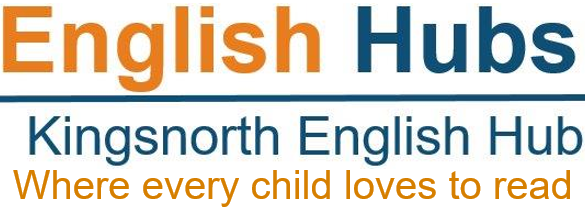 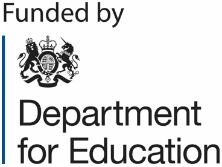 English Hubs: Expression of Interest FormFacilitating excellent teaching of reading and early language in Reception and KS1We are delighted that you are interested in the support in early language and reading teaching that we are offering as an English Hub school. Our aim in 2018/19 is to provide high quality insight and advice to enable you to develop your own excellent practice in teaching reading through systematic synthetic phonics and early language, and encouraging a love of reading among your pupils. The support that we can offer includes:attending a showcase of best practice in the teaching of early language and reading through systematic synthetic phonicshelp developing your own action plan for improving teaching of early language and readingfinancial support to buy resources that you have identified in your action plana detailed in-school audit of your teaching provision, for those schools that would most benefit. Please provide as much information below as possible. We will use this to prioritise among schools where there are more applications than we can accommodate.School NameURNSchool PostcodeHeadteacher’s nameEnglish/Phonics  Lead’s nameContact detailsPhone number:Email address:Phone number:Email address:Phone number:Email address:Phone number:Email address:Phone number:Email address:Phone number:Email address:Phone number:Email address:Phone number:Email address:Phone number:Email address:Phone number:Email address:Number of pupils on roll for Reception and Key Stage 1Year RYear RYear RYear 1Year 1Year 1Year 1Year 2Year 2Year 2Number of pupils on roll for Reception and Key Stage 1All PupilsDisadvantagedDisadvantagedAll PupilsAll PupilsDisadvantagedDisadvantagedAll PupilsAll PupilsDisadvantagedNumber of pupils on roll for Reception and Key Stage 1Year R – Baseline2017-2018All PupilsAll PupilsAll PupilsAll PupilsAll PupilsDisadvantaged PupilsDisadvantaged PupilsDisadvantaged PupilsDisadvantaged PupilsDisadvantaged PupilsYear R – Baseline2017-2018SpeakingSpeakingReadingReadingReadingSpeakingSpeakingSpeakingReadingReadingYear R – Baseline2017-2018Any early language screening programme used (i.e. language link, Nuffield Early Language Intervention (NELI)   
(i.e. language link, Nuffield Early Language Intervention (NELI)   
(i.e. language link, Nuffield Early Language Intervention (NELI)   
(i.e. language link, Nuffield Early Language Intervention (NELI)   
(i.e. language link, Nuffield Early Language Intervention (NELI)   
(i.e. language link, Nuffield Early Language Intervention (NELI)   
(i.e. language link, Nuffield Early Language Intervention (NELI)   
(i.e. language link, Nuffield Early Language Intervention (NELI)   
(i.e. language link, Nuffield Early Language Intervention (NELI)   
(i.e. language link, Nuffield Early Language Intervention (NELI)   
Year R – GLD - Good Level of Development 2018201820182017201720172017201620162016Year R – GLD - Good Level of Development All PupilsDisadvantagedDisadvantagedAll PupilsAll PupilsDisadvantagedDisadvantagedAll PupilsAll PupilsDisadvantagedYear R – GLD - Good Level of Development Year R - ELG – composite measure for communication, language and literacy2018201820182017201720172017201620162016Year R - ELG – composite measure for communication, language and literacyAll PupilsDisadvantagedDisadvantagedAll PupilsAll PupilsDisadvantagedDisadvantagedAll PupilsAll PupilsDisadvantagedYear R - ELG – composite measure for communication, language and literacyYear 1 - Phonics Screening Check scores for the last three years2018201820182017201720172017201620162016Year 1 - Phonics Screening Check scores for the last three yearsAll PupilsDisadvantagedDisadvantagedAll PupilsAll PupilsDisadvantagedDisadvantagedAll PupilsAll PupilsDisadvantagedYear 1 - Phonics Screening Check scores for the last three yearsAny relevant contextual information about your PSC scoresYear 2 Phonic Screener Check Re-Check2018201820182017201720172017201620162016Year 2 Phonic Screener Check Re-CheckAll PupilsDisadvantagedDisadvantagedAll PupilsAll PupilsDisadvantagedDisadvantagedAll PupilsAll PupilsDisadvantagedYear 2 Phonic Screener Check Re-CheckKey Stage 1 Reading assessment scores Summer 20182018201820182017201720172017201620162016Key Stage 1 Reading assessment scores Summer 2018All PupilsDisadvantagedDisadvantagedAll PupilsAll PupilsDisadvantagedDisadvantagedAll PupilsAll PupilsDisadvantagedKey Stage 1 Reading assessment scores Summer 2018Key Stage 2 Reading assessment scores Summer 20182018201820182017201720172017201620162016Key Stage 2 Reading assessment scores Summer 2018All PupilsDisadvantagedDisadvantagedAll PupilsAll PupilsDisadvantagedDisadvantagedAll PupilsAll PupilsDisadvantagedKey Stage 2 Reading assessment scores Summer 2018Proportion of children eligible for the pupil premium in the schoolProportion of children eligible for the pupil premium in the schoolProportion of children eligible for the pupil premium in the schoolProportion of children eligible for the pupil premium in the schoolProportion of children eligible for the pupil premium in the schoolxx %xx %xx %xx %xx %xx %Is your school in an Opportunity Area?Is your school in an Opportunity Area?Is your school in an Opportunity Area?Is your school in an Opportunity Area?Is your school in an Opportunity Area?Yes/NoYes/NoYes/NoYes/NoYes/NoYes/NoMost recent Ofsted inspection grade and any additional points of relevance Outstanding / Good / Requires Improvement / Special MeasuresOutstanding / Good / Requires Improvement / Special MeasuresOutstanding / Good / Requires Improvement / Special MeasuresOutstanding / Good / Requires Improvement / Special MeasuresOutstanding / Good / Requires Improvement / Special MeasuresOutstanding / Good / Requires Improvement / Special MeasuresOutstanding / Good / Requires Improvement / Special MeasuresOutstanding / Good / Requires Improvement / Special MeasuresOutstanding / Good / Requires Improvement / Special MeasuresOutstanding / Good / Requires Improvement / Special MeasuresPlease outline any other support that you are currently receiving in early language or literacyWhich phonics programme is used across your school?(Briefly describe how this is implemented across your school)  Please briefly describe what you hope to achieve as a result of the support from an English HubCover and costs for the session will be reimbursed to schools on receipt of an Action PlanUp to £100 external supply with invoice  or £50 internal supply, £50 mileage or train travel.Cover and costs for the session will be reimbursed to schools on receipt of an Action PlanUp to £100 external supply with invoice  or £50 internal supply, £50 mileage or train travel.Cover and costs for the session will be reimbursed to schools on receipt of an Action PlanUp to £100 external supply with invoice  or £50 internal supply, £50 mileage or train travel.Cover and costs for the session will be reimbursed to schools on receipt of an Action PlanUp to £100 external supply with invoice  or £50 internal supply, £50 mileage or train travel.Cover and costs for the session will be reimbursed to schools on receipt of an Action PlanUp to £100 external supply with invoice  or £50 internal supply, £50 mileage or train travel.Cover and costs for the session will be reimbursed to schools on receipt of an Action PlanUp to £100 external supply with invoice  or £50 internal supply, £50 mileage or train travel.Cover and costs for the session will be reimbursed to schools on receipt of an Action PlanUp to £100 external supply with invoice  or £50 internal supply, £50 mileage or train travel.Cover and costs for the session will be reimbursed to schools on receipt of an Action PlanUp to £100 external supply with invoice  or £50 internal supply, £50 mileage or train travel.Cover and costs for the session will be reimbursed to schools on receipt of an Action PlanUp to £100 external supply with invoice  or £50 internal supply, £50 mileage or train travel.Cover and costs for the session will be reimbursed to schools on receipt of an Action PlanUp to £100 external supply with invoice  or £50 internal supply, £50 mileage or train travel.Cover and costs for the session will be reimbursed to schools on receipt of an Action PlanUp to £100 external supply with invoice  or £50 internal supply, £50 mileage or train travel.Headteacher’s signatureDate